		Inschrijfformulier 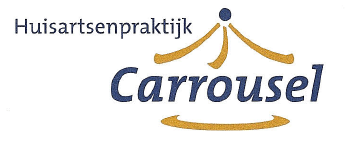 Naam en voorletters: _______________________________________________Roepnaam (indien jonger dan 15 jaar): _________________________________Geboortedatum: ____-____-______Geslacht: man/vrouw		BSN nummer:____________________________Adres: ___________________________________________________________Postcode: ________________ Woonplaats: _____________________________Telefoon: ________________  Mobiel: _________________________________Emailadres: _______________________________________________________Beroep:__________________________________________________________Geboorteland:_____________________________________________________Naam zorgverzekering:___________________ Nummer: __________________(evt.) Partner:Naam en voorletters: _______________________________________________Roepnaam: _________________________________Geboortedatum: ____-____-______Geslacht: man/vrouw		BSN nummer:____________________________Adres: ___________________________________________________________Postcode: ________________ Woonplaats: _____________________________Telefoon: ________________  Mobiel: _________________________________Emailadres: _______________________________________________________Beroep:__________________________________________________________Geboorteland:_____________________________________________________Naam zorgverzekering:___________________ Nummer: __________________Burgerlijke staat: (doorhalen wat niet van toepassing is)Gehuwd/ongehuwd/samenwonend/gescheiden/weduwe/weduwnaarHeeft u (inwonende) kinderen:   		0 Ja, aantal ____Gegevens in te schrijven kinderen:Gaat u akkoord met inzage van uw medische gegevens door de huisartsenpost?0 nee0 jaVorige huisarts: ___________________________________________________Adres: ___________________________________________________________Postcode + woonplaats: _____________________________________________Tel: _____________________________________________________________Datum van inschrijving: _____________________ Plaats: __________________Handtekening: U draagt er zelf zorg voor dat uw vorige huisarts wordt verzocht om uitschrijving en het opsturen van uw medisch dossier. Gaarne uw identiteitsbewijs meenemen, als u dit formulier komt inleveren in de praktijk. evens hebben wij van alle gezinsleden een kopie van het ID bewijs en de zorgpas nodig. Voor-letter(s)RoepnaamAchternaamM/VGeb.datumBSN Mob. Nummer(evt)